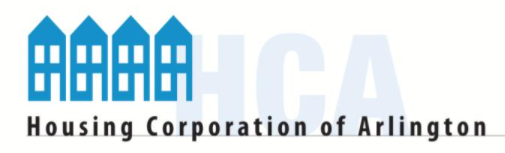 252 Massachusetts Avenue, Arlington, MA 02474781.859.5294www.housingcorparlington.orgApplication for Affordable Rental HousingPersonal Information:Name of Applicant: ___________________________________________________Current Address: ____________________________________________________       ____________________________________________________      Home Phone: ____________________  	Work Phone: _____________________Email: _________________________________Do you currently live, work, or have children who attend school in Arlington? _______If yes, where:  ________________________________________________________Household Information:Household size (total number of people expected to live in unit) ___________	Total adults: ____	Total children: ____	Number of bedrooms required: _________	Special accommodation requests: __________________________________________________________________________________________________________________Please list all household members, their ages, and relationship to applicant.Name:			Date of Birth:		      Relationship to Applicant:	Veteran (Y or N):____________________________________________________HEAD_______________________________________________________________________________________________________________________________________________________________________________________________________________________________________________________________________________________________________________________________________________________________________________________________________________________________________________________________________________________________________________________________________________________________________________Housing Situation:Do you have a section 8 housing voucher?   Yes___    No___Current monthly rent: ________	Current lease expires: __________Explain need for housing: ________________________________________________________________________________________________________________________________________________________________________________________________________________________________________________________________________________________________________________________________________________________________HCA Application Page 2 of 3Annual Income:Estimate the gross household income from all household members over the age of 18 for the next 12 months.   List all sources, including but not limited to: salaries, alimony or child support payments, interest income, and government assistance.  Household		Source of Income:				Gross Income Member:		(name and address)				for 12 months:  ________________________________________________________________________________________________________________________________________________________________________________________________________________________________________________________________________________________________________________________________________________________________________________________________________________________ATTACH PROOF OF INCOME: W-2s, IRS form 1040, pay stubs, proof of public assistance, etc.Criminal Record:Have you or any member of your household who will live in the unit been convicted of a misdemeanor or felony in the last five years?  Yes____    No____If there is a criminal record, please explain:_____________________________________________________________________________________________________________________________________________________________________________________________________________________________________________________________________Applicant’s Certification: I understand that this application is not an offer of housing.  I authorize the Housing Corporation of Arlington or its agent to make inquiries to verify the information I have provided in this application.  I do hereby certify that all information within this application is true and correct.  I understand that any false statement or misrepresentation may result in cancellation of this application. I hereby authorize Housing Corporation of Arlington and its staff to contact any agencies, offices, groups or organizations to obtain any information or materials which are deemed necessary to complete my application or annual re-certification for participation in their housing program.  I also permit this form to be duplicated.SIGNED UNDER THE PAINS AND PENALTIES OF PERJURYApplicant’s Signature: _____________________________    Date: ______________All adult household members (18 years of age and older) in addition to signing the application must also sign the following (if applicable to the program for which you are applying):All release forms required for third party verificationAny other documents required as a condition of program participationHCA Application Page 3 of 3Residential History: Please give residential history for the past five years. Please list most recent first.Dates of Residency		 Address  				Landlord Name	Phone____________________________________________________________________________________________________________________________________________________________________________________________________________________________________________________________________________________________________________________________________________________________________Personal and Employer References: Please list the names and phone numbers of two personal references. One reference should be an employer.Reference Name	 		Phone					Relationship___________________________________________________________________________________________________________________________________________________________________________________________________________________________________________________________________________Permission to Request Credit Report:ApplicantName: ______________________________Date of Birth: ________________________Social Security Number: _______________Address: _______________________________________________________________Co-Applicant Name: ______________________________Date of Birth: _________________________Social Security Number: ________________Address: _______________________________________________________________I hereby authorize the Housing Corporation of Arlington or its agent to obtain personal credit information pertaining to me and my family from any Credit Bureau and other sources.APPLICANT __________________________________ DATE _______________CO-APPLICANT _______________________________ DATE _______________Housing Corporation of Arlington does not discriminate in the selection of applications on the basis of race, color, religion, sex, national origin, sexual orientation, age, familial status or physical or mental disability.Disabled persons are entitled to request a reasonable accommodation of rules, policies, practices, or services, or to request a reasonable modification of the housing, when such accommodations or modifications are necessary to afford the disabled person equal opportunity to use and enjoy the housing.Please return application to: Housing Corporation of Arlington                         or                 Fax: 781-859-5294252 Massachusetts Avenue, OfficeArlington, MA 02474